                    King Soopers Reloadable Gift Card Order Form  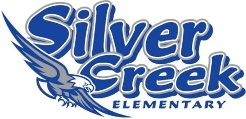 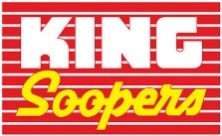 Silver Creek Elementary participates in the King Soopers Reloadable Gift Card Program.It is an EASY fundraiser for everyone who shops at King Soopers. Here is how it works:Purchase a Reloadable Gift Card from PTO  $5, $10, or $25Reload the card for any amount at King Soopers during check out and pay with that amount.No cost to you other than the original purchase and you can use it on groceries AND gas.5% of all funds put on the card are refunded by King Soopers to Silver Creek Elementary for use in our fundraising efforts for the school.Every time you reload, your name will be entered into a drawing for a $10 King Soopers gift cardComplete the information below to get your card! Questions- contact Katie Oliver at kmoliver24@aol.com or 720-261-1344Parent Name: _______________________________ Parent Email: _____________________________________Student Name: ______________________________ Teacher Name: ___________________________________Card Amount: $5/$10/$25 ______________     # of Cards requested: ______Please make checks payable to Silver Creek Elementary PTO.                    King Soopers Reloadable Gift Card Order Form  Silver Creek Elementary participates in the King Soopers Reloadable Gift Card Program.It is an EASY fundraiser for everyone who shops at King Soopers. Here is how it works:Purchase a Reloadable Gift Card from PTO  $5, $10, or $25Reload the card for any amount at King Soopers during check out and pay with that amount.No cost to you other than the original purchase and you can use it on groceries AND gas.5% of all funds put on the card are refunded by King Soopers to Silver Creek Elementary for use in our fundraising efforts for the school.Every time you reload, your name will be entered into a drawing for a $10 King Soopers gift cardComplete the information below to get your card! Questions- contact Katie Oliver at kmoliver24@aol.com or 720-261-1344Parent Name: _______________________________ Parent Email: _____________________________________Student Name: ______________________________ Teacher Name: ___________________________________Card Amount: $5/$10/$25 ______________     # of Cards requested: ______Please make checks payable to Silver Creek Elementary PTO.